Peninsula Piecemakers Quilt Guild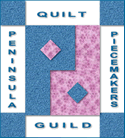 P.O. Box 1295Newport News, VA  23601Board of Directors Meeting		 April 16, 2019Attendance:Board Members:President:  Gala Damato				Vice President:  Yvette CienskiExecutive Treasurer:  Gina Vivian			Executive Secretary:  Loy HoltDay Coordinator:  Rita Crawford (absent)		Day Secretary:  Linda Odell (absent)Day Treasurer:  Tricia Lent				Night Coordinator:  Marilyn Rivera Night Treasurer:  Pat McNabb			Night Secretary:  Susan Waddles (absent)1. Call to Order –President, called the BOD meeting to order at 6:38P.M. 2.  Minutes Review and Approval							      Pat McNabb made the motion to approve the minutes as e-mailed, seconded by Tricia Lent.  The motion was carried.  3. Reports	a. Treasurer: 		1.  Executive Account Balance is $15,358.45                  which includes the: 		2.  Show Account Balance of $5,638.03		3.  Honor Quilts Account of $668.43		4.  Day Chapter Balance of $2,333.77		5.  Night Chapter Balance of $2,586.70Tricia made a motion to accept the report for audit and the motion carried.4.  Old Business	a. Insurance-Yvette has accepted a proposal for $867.00 from the USI representative, a branch of The Hartford.  The proposal includes the Shed, all of our meeting places and also covers all of the board members.  McGriff Insurance Services finally provided a quote of $750.00 for an annual premium to Gala.  Gina made a motion to use the USI as our insurance at $867.00 for an annual premium.  Tricia seconded the motion and the motion carried.	b. By-Laws Review-it was suggested that the By-Law review be given to the new board to take care of starting with their new term.	c. Membership-Debbie Moore reported that we now have 189 members.	d. Night Meeting Volunteers-Marilyn has agreed to ask around 10 volunteers to stay after the Night Meetings to help put the room back the way it was before the meeting.  She will also ask the members to go to the hallway or outside if they’d like to stay and talk.	e. 2020 Symposium-due to Linda Odell being ill the meetings will begin May 20, 2019 at the Hilton Baptist Church.	f. Big Board Donation-Terri McHenry won the Big Board that Natalie and Michael Hutchinson donated to the guild.  The guild earned $196.00.	g. Nominating Committee-the Nominating Committee provided a full slate of officers at both of the April meetings.  Ingrid Kross has agreed to be the Executive Treasurer and Vicki Marsh has agreed to be the Day Chapter Secretary.  There were no nominations from the floor, therefore the nominations were closed.	h. Newport News Fall Festival-the paperwork is sent by e-mail each year to Susan Waddles.  She has completed the paperwork and sent it back to the Parks and Recreation Department of Newport News to hold us a spot for the festival. 	i. Photo Directory-the Nominating has asked that a picture directory be available the next time they hold nominations.  Since it won’t be for 2 more years it was suggested that the incoming board members bring this up in the fall of 2020.5.  New Business	a. Jackie O’Brien sent the guild a free PDF for the Tucker Trimmer Unit Sampler.  It does require Deb Tucker’s rulers.  Yvette made a motion to offer it to the membership via the “Members Only” on the website.   Pat seconded the motion and the motion carried.	b. Door Prizes from speakers-the board did not feel that it was appropriate to ask for door prizes from our speakers.  It was brought up that not all of them sell items.	c. Monthly List-this list is used by the incoming board, especially the president, to let them know the timing of things in the guild.  Members suggested the list be kept simple.  Gala will update and give a copy to the new board.	d. National Speakers-the board thanked Yvette for lining up the following speakers		1. Mark Sherman will speak October 8-12, 2019		2. Michelle May will speak at the Symposium April 18, 2020		3. David Sirota will speak October 8-13, 2020	e. Joint Board Meeting-the final board meeting of this administration will be held on May 21, 2019 at the Grafton Christian Church beginning at 6:00 p.m.  Both the outgoing and the incoming boards are invited.  Food will be provided to enjoy before the actual board meeting starts.  Gala is bringing BBQ, Gina is bringing homemade bread, Pat is bringing coleslaw, Loy is bringing dessert and the rest of the board can bring side dishes and/or desserts.	f. Audit-Lynn Anderson has agreed to do the internal audit after the May 21 Board meeting.  Gina or Gala will take her the information she needs to complete the audit.	g. PPQG Logo-Marilyn will put the information about the Logo contest in the May Newsletter.  The date to submit your ideas will be July 2019.  It will be voted on by the membership at the August 2019 meetings.The meeting adjourned at 7:25 p.m.Loy HoltPPQG Recording Secretary 2017-2019 